Department of Mechanical EngineeringLyles College of EngineeringCalifornia State University Fresno Master of Science in Engineering: Mechanical Engineering Option (MSE-ME)Student Outcome Assessment Plan (SOAP) 2021-22Prepared bySankha Banerjee, Ph.D.Contents										Page	 Mission Statement and Program Objectives						2Program Goals									2Student Learning Outcomes								3Relationship between Program Goals and Student Learning Outcomes		4Relationship between Student Learning Outcomes and MSE-ME Courses 		5Assessment Methods									6Graduate Project/Thesis Assessment Form						8Evaluation of Oral Presentation 							9Graduate Student Feedback and Exit SurveyAppendix A - Student Learning Outcome Rubrics to Assess Student Performance in the Culminating Experience Mission Statement and Program ObjectivesThe mission of the MSE-ME program at California State University, Fresno is to educate engineers who, entrusted by society, will create a sustainable world and enhance the quality of life during the 21st century as engineering professionals. The MSE-ME program provides advanced engineering education in Mechanical Engineering to resident students as well as practicing engineers working in the industry and government surrounding the Fresno metropolitan area. Graduates of this program should be able to advance their careers and work on complex engineering problems dictated by continuing advances in technology. Additionally, the program seeks to prepare graduates for advanced research and engineering applications to fulfill the technical needs of the region and beyond.  Program GoalsThe MSE-ME program builds on a previously acquired foundation in basic science, mathematics, engineering, and mechanical engineering to advance skills in research and applied engineering. The objectives of the MSE-ME program are to enhance the student’s ability to be successful and advance in their chosen careers in industry, academia, and government/public institutions. The MSE-ME program prepares graduates for today’s technology-driven careers with the following program goals:To enhance understanding beyond the undergraduate level, of the scientific principles involved in the practice of mechanical engineeringTo reinforce proficiency in the methodologies of design in mechanical engineeringTo increase competency in using advanced techniques, and related tools as applied to mechanical engineeringTo improve written, oral, and graphical communication skills including public speakingTo develop creative thinking skills required in understanding and solving complex engineering problemsTo acquire and demonstrate a sufficient depth of knowledge in a substantive area of mechanical engineeringTo enhance analytical skills by developing a deeper understanding of major theoretical and practical conceptsTo increase competence for solving practical yet increasingly complex discipline-specific engineering problemsThese program goals are consistent with the existing components of the mission and vision of California State University, Fresno. Mechanical engineering is the use of basic science in the design and manufacture of components and systems. This requires the application of physical and mechanical principles in the development of machines, energy conversion systems, materials, and equipment for measurement and control. Knowledge of mathematics, physics, and chemistry lies at the core of this field. The application of this knowledge uses engineering technology -- a disciplined way of thinking, modeling, and testing that enables the development of new systems despite incomplete information and uncertainty.The MSE-ME program in mechanical engineering provide advanced studies in design, advanced materials, alternative energy and sustainable systems, engineering mechanics, mechatronics and controls and thermo-fluids. All areas include statics, dynamics, materials, fluid mechanics, thermodynamics, and experimental methods. Application areas in design include mechanics of materials, applied mechanics, structural and manufacturing aspects of producing equipment, and vibrations. Application areas in thermal and fluid mechanics focus on energy conversion and include combustion, heat engines, refrigeration, and fluid flow.Student Learning OutcomesStudents graduating in the MSE-ME program will be able to:To develop the students' advanced analytical skills by developing an in-depth understanding of major theoretical and practical mechanical engineering conceptsTo develop students' written and oral communication skills applied to technical areasTo achieve an appropriate level of competence by the students in solving practical mechanical engineering problemsTo develop students' critical and creative thinking skills in mastering new topics required to understand and solve complex mechanical engineering problemsTo allow the students to demonstrate a sufficient depth of knowledge in a substantive area of mechanical engineering to pursue advanced academic or industrial workInstitutional learning outcomes (ILOs), Program learning outcomes (PLOs) and Student learning outcomes (SLOs)Institutional Learning Outcomes (ILOs) at Fresno State:Developing a foundational, broad and integrative knowledgeAcquiring specialized knowledgeImproving intellectual skillsApplying knowledgeExemplifying equity, ethics, and engagementRelationship between Program Goals and Student Learning OutcomesTable 1. Relationship between program goals and student learning outcomesRelationship between Student Learning Outcomes and MSE-ME CoursesTable 2. Relationship between Student Learning Outcomes and MSE-ME CoursesNotes: H = High, M = Medium, L = LowAssessment MethodsThe assessment of student learning outcomes is achieved through the formative instrument to measure students’ progress while going through the program and with summative instruments to measure the students’ level of achievement at the end of the program and after graduation by using alumni surveys. The assessment activities include:Direct Measures:Students’ grades in specific MSE-ME courses (formative)Students’ performance in writing and in oral presentations in ENGR 200 (formative)Students’ performance in the culminating experience (summative)Indirect Measures:Exit Surveys conducted each semester (summative)Alumni Surveys conducted annually (summative)Students’ grades in specific MSE-ME courses – Table 2 shows the relationship between student learning outcomes and MSE-ME courses. Students graduating from the MSE-ME program will have a level of preparation that is unique to the individual area of concentration and thus not all MSE-ME students will take the assessment courses. The following table indicates which courses are used for assessment. The assessment activity is conducted each time the particular course is taught. Since all these courses are offered either, once a year or once every three semesters, the aggregate of student results is used for assessment. Table 2. Courses to be used for formative assessmentStudents’ performance in writing and in oral presentations – The ENGR 200 Seminar in Engineering has to be completed by all MSE-ME students to be advanced to candidacy. The course has a strong component related to communication skills, in writing, graphical, and oral presentations. Among the several outcomes of the course, the two main outcomes are to prepare the MSE-ME graduate students to undertake the culminating experience in the form of a masters project or thesis (if applicable), and to develop their communication skills. Students in this course are graded for their general performance in the course and graded separately for their writing competency. A student may pass the course satisfactorily but not in the writing component. In that case, the student is allowed to pursue the completion of the writing requirements independently from the course and in collaboration with their graduate advisor. The overall grade of all the students in the class and the average grade of the class in the writing components are used for assessment purposes. The rubrics to assess the writing component are given in the syllabus of the ENGR 200 course. Assessment is conducted each time the course ENGR 200 is taught (at least once a year).   Students’ performance in the culminating experience – Although the MSE-ME program offers three plans to complete the program, namely Plan A – thesis, Plan B – project, and Plan C – comprehensive exam, the graduate faculty emphasizes plans A and B. The comprehensive exam required in Plan C is allowed only in special circumstances where a particular student has time constraints (e.g. full-time job) that create difficulty in pursuing independent research. All students following plans A and B are required to make an oral presentation/defense of their independent project or thesis work and submit a final report. Both the oral presentation and the final report are used for a general assessment of the program outcomes. The program outcomes and assessment rubrics are shown in Appendix A. Graduate Thesis/Project Assessment FormMaster of Science in Mechanical EngineeringTo be completed by faculty members attending the project/thesis presentationStudent Name _________________________________ Date of Presentation ____________Thesis or Project Title ________________________________________________________On a scale of 1 to 5, rate the following skills (1 for poor and 5 for excellent)Oral Communication and quality of slides:Clarity of pronunciation ____		Eye Contact ____		Ability to express ideas ____Ability of answer questions ____	Clarity of Slides ____		Organization ____Additional Comments ____________________________________________________________________________________________________________________________________________________________Technical Content:Clarity of methodology ___			Use of engineering tools ____	Use of scientific tools _____Soundness of argument ____			Significance of conclusions ____	Suitability of work for a graduate level thesis/project ____Additional Comments ____________________________________________________________________________________________________________________________________________________________Written Report:Organization ____			Sentence structure ____	Spelling and/or grammar ____	Transition of paragraphs ____	Literature search and use of references ____Additional Comments ____________________________________________________________________________________________________________________________________________________________Overall Recommendation: Pass with no corrections or revisions ____	Pass with corrections or revisions ____Needs major revisions ____Faculty/Committee Member Name _________________________________________________Faculty/Committee Signature _________________________________ Date ________________Evaluation of Oral PresentationDate:__________Title:______________________________________________________________________________________________________________________________________________________________________Presenters: ____________________________________________________________________________Title of Presentation (0-3 points)						____________Introduction (0-3 points)							____________Outline of Presentation (0-4 points) 					____________Total Score:										/100Exit Surveys – All students graduating from the MSE-ME program complete an exit survey. The survey is administered to the graduating students as they complete the program and that may occur either at the end of fall or spring semesters. For students completing a thesis or project in the summer semester, the survey is administered in the spring immediately presiding the graduating summer. The exit survey is shown in the following figure. MSE-ME Program Exit Survey Program Name: Mechanical Engineering, M.S.Did you receive an undergraduate degree from Fresno StateYesNo How long did it take you to complete your graduate degree?2 years or less2 - 3 years 3 - 4 years 5 years or moreSelect your level of agreement for each of the statements about your graduate program below.Courses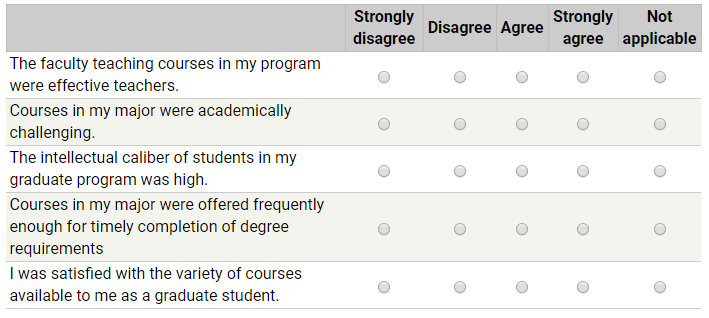 Graduate Thesis/Project Advisor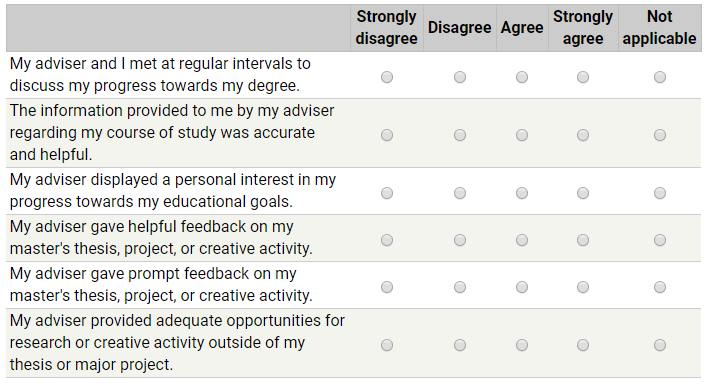 Graduate Program Coordinator/Advisor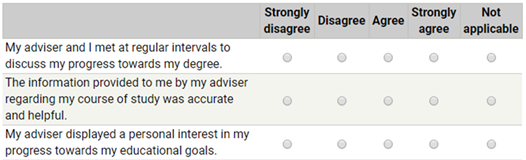 SummaryPlease rate the overall quality of the following components of your graduate program.Please use the space below to share any recommendations you might have to improve graduate program in MS in Engineering ME Option or to make any additional comments.What are your plans after graduation?Note: Please leave your personal email with Ms. Ann Berg and/or the Graduate Coordinator for future communications. Alumni Survey - Alumni survey are conducted from MSE-ME alumni on a regular basis but they are compiled and analyzed at the end of the academic year every two years. The survey instrument is shown here. Alumni SurveyMSE-ME Program1. When did you complete your MSE-ME program (month/year)? ________________________2. Current Job Title ____________________________________________________________3. Current Employer ___________________________________________________________4. In what sector do you work?Industry __________________Government _______________Education _________________Private Practice/ConsultingOther _____________________5. Indicate your present employment status Full time _____________________________Part Time ____________________________Full time Graduate Student _____________Unemployed __________________________Other ________________________________6. Please rank your professional successVery Successful ________________________Successful _____________________________Average _______________________________Unsuccessful ___________________________7. How do you rate the quality of the your educational preparation through the MSE-ME program?Higher than average _____________________Average _______________________________Lower than Average _____________________8. Use the following scale to rate the items in the MSE-ME Program1 – weak, 2 – satisfactory, 3 – strong, 4 – very strong9. What changes do you foresee in the profession in the future and how can the MSE-ME program address those issues?__________________________________________________________________________________________________________________________________________________________________________________________________________________________________________10. Please identify the areas in MSE-ME that contributed the MOST to your professional development. __________________________________________________________________________________________________________________________________________________________________________________________________________________________________________10. Please identify the areas in MSE-ME that contributed the LEAST to your professional development. __________________________________________________________________________________________________________________________________________________________________________________________________________________________________________Appendix AStudent Learning Outcome Rubrics to Assess Student Performance in the Culminating Experience Student Learning Outcomes 1 and 3Outcome 1: To develop the students' advanced analytical skills by developing an in-depth understanding of major theoretical and practical mechanical engineering conceptsOutcome 3: To achieve an appropriate level of competence by the students in solving practical mechanical engineering problemsStudent Learning Outcomes 2 and 4Outcome 2: To develop students' written and oral communication skills applied to technical areas. Outcome 4: To develop students' critical and creative thinking skills in mastering new topics required to understand and solve complex mechanical engineering problems. Student Learning Outcome 5Outcome 5: To allow the students to demonstrate a sufficient depth of knowledge in a substantive area of mechanical engineering to pursue advanced academic or industrial workStudent Learning OutcomesStudent Learning OutcomesStudent Learning OutcomesStudent Learning OutcomesStudent Learning OutcomesProgram GoalsOutcome 1Outcome 2Outcome 3Outcome 4Outcome 5To develop the students' advanced analytical skills by developing an in-depth understanding of major theoretical and practical mechanical engineering conceptsTo develop students' written and oral communication skills applied to technical areasTo achieve an appropriate level of competence by the students in solving practical mechanical engineering problemsTo develop students' critical and creative thinking skills in mastering new topics required to understand and solve complex mechanical engineering problemsTo allow the students to demonstrate a sufficient depth of knowledge in a substantive area of mechanical engineering to pursue advanced academic or industrial workTo enhance understanding beyond the undergraduate level, of the scientific principles involved in the practice of mechanical engineeringXXXXTo reinforce proficiency in the methodologies of design in mechanical engineeringXXTo increase competency in using advanced techniques, and related tools as applied to mechanical engineeringXXXTo improve written, oral, graphical communication skills including public speakingXTo develop creative thinking skills required in understanding and solving complex engineering problemsXTo acquire and demonstrate a sufficient depth of knowledge in a substantive area of mechanical engineeringXXXTo enhance analytical skills by developing a deeper understanding of major theoretical and practical conceptsXTo increase competence for solving practical yet increasingly complex discipline-specific engineering problemsXXXXStudent Learning OutcomesStudent Learning OutcomesStudent Learning OutcomesStudent Learning OutcomesStudent Learning OutcomesOutcome 1Outcome 2Outcome 3Outcome 4Outcome 5ENGR 200 Seminar in EngineeringHHENGR 202 Applied Engineering AnalysisHHENGR 205 Computing in Engineering AnalysisME 211 Advanced DynamicsME 215 Design Optimization of Engineering SystemsHHME 221 Incompressible FluidsMME 225 Heat TransferHMME 227 Advanced ThermodynamicsHMME 241 Structural AnalysisMME 220 Compressible FluidsHME 229 Advanced Gas DynamicsHMMME 232 Advanced Aircraft Stability and ControlHMMME 243 Structural DynamicsHMMME 251 Smart MaterialsHMMME 290 Independent StudyMHME 291T Topics in Mechanical EngineeringMHME 298 ProjectMHHME 299 ThesisMHHCourseMechanical EngineeringENGR 200 Seminar in EngineeringXENGR 202/ME 202 Applied Engineering AnalysisXENGR 205 Computing in Engineering AnalysisXME 211 Advanced DynamicsXME 215 Design Optimization of Engineering SystemsXME 221 Incompressible FluidsXME 225 Heat TransferXME 227 Advanced ThermodynamicsXME 241 Structural AnalysisXME290 Independent StudyXME 291 Topics in Mechanical EngineeringXExcellentGoodFairPoorCoursesGraduate FacultyInstruction in graduate classesGraduate Thesis/Project AdvisorGraduate Program Coordinator/AdvisorResearch Labs/Infrastructure at Fresno StateTechnology and Library Services1234Overall Quality of the MSE-ME programSupport assistance and general help from the ME department officeSupport assistance and help from the faculty of the programPreparation in handling professional tasks at the time you completed the MSE-ME programConfidence in preparation for professional tasks nowMastered - 3Developed -2Introduced -1Representing advanced analytical skills and information.The student is able to represent mechanical engineering information/concepts accurately without making any errors.The student is able to represent mechanical engineering information/concepts without making any significant errors.The student is NOT able to represent information/concepts without making significant errors.Explaining advanced analytical methods and mechanical engineering problems.The student has an in-depth understanding of information and is able to successfully explain its meaning.The student has a competent understanding of information and adequately explains its meaning. The student has a poor understanding of information and unsuccessfully attempts to explain the information’s meaning.Mastered - 3Developed -2Introduced -1Develop written and oral communication skills The student gives a thorough and detailed explanation of advanced mechanical engineering principle(s) using written and oral communication.The student gives an adequate explanation of advanced mechanical engineering principle(s) using written and oral communication.The student does NOT give an adequate explanation of advanced mechanical engineering principle(s) using written and oral communication.Develop creative thinking skills in mastering new topicsThe student develops and applies creative thinking skills by accurately designing a solution or accurately drawing conclusions on a new topic in mechanical engineering. Discussion of results or conclusions are very detailed.The student develops and applies creative thinking skills by accurately designing a solution or accurately drawing conclusions on a new topic in mechanical engineering. The discussion is not very detailed.Students do NOT successfully develop and/or apply creative thinking skills and thus their results or conclusions are partly correct or incorrect.Mastered - 3Developed -2Introduced -1Develop and demonstrate advanced knowledge in a substantive area of mechanical engineeringThe student demonstrates a thorough and detailed understanding of advanced mechanical engineering principle(s).The student gives an adequate explanation of advanced mechanical engineering principle(s).The student does NOT give an adequate explanation of advanced mechanical engineering principle(s).